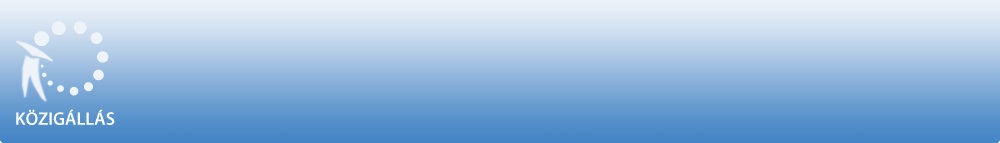 Hévíz Város Önkormányzata a "Közalkalmazottak jogállásáról szóló" 1992. évi XXXIII. törvény 20/A. § alapján pályázatot hirdetHévíz Város Önkormányzat Gazdasági Műszaki Ellátó Szervezete 

részlegvezető (közalkalmazotti munkakörben), Igazgató (magasabb vezető) munkakör betöltésére. A közalkalmazotti jogviszony időtartama:határozatlan idejű közalkalmazotti jogviszony Foglalkoztatás jellege: Teljes munkaidő A vezetői megbízás időtartama:

A vezetői megbízás határozott időre, 2017.szeptember 1- 2022.augusztus 31. -ig szól. A munkavégzés helye:Zala megye, 8380 Hévíz, Kossuth L. utca 4/A. A munkakörbe tartozó, illetve a vezetői megbízással járó lényeges feladatok:A GAMESZ önkormányzati intézmény vezetése. Az intézmény alapító okiratában foglalt feladatok szervezése, a költséghatékony működés tárgyi- és személyi feltételeinek koordinálása. A város üzemeltetésével kapcsolatos feladatok ellátása, közterület-fenntartás, parkosítás, a város szúnyogirtásának, zöld kártevők permetezésének biztosítása. Az intézmény használatában lévő tárgyi eszközök folyamatos karbantartása, felújítása, a város fenntartásában lévő intézmények karbantartási tevékenységének koordinálása, elvégeztetése. A kijelölt önkormányzati intézmények részére a gazdasági szervezeti feladatok ellátása. Felelős gazdálkodás a GAMESZ költségvetésén belül. Az intézmény munkájáról történő beszámolás a Képviselő-testület előtt, a működéssel kapcsolatos jelentések elkészítése. Illetmény és juttatások:Az illetmény megállapítására és a juttatásokra a "Közalkalmazottak jogállásáról szóló" 1992. évi XXXIII. törvény, valamint a(z) 77/1993. (V. 12.) Korm. rendelet a közalkalmazottak jogállásáról szóló 1992. évi XXXIII. törvény végrehajtásáról a helyi önkormányzatok által fenntartott szolgáltató feladatokat ellátó egyes költségvetési intézményeknél rendelkezései az irányadók. Pályázati feltételek:Főiskola vagy Egyetem, Vagyonnyilatkozat tételi eljárás lefolytatása,Magasabb vezetői megbízást az kaphat, aki a munkáltatónál közalkalmazotti jogviszonyban áll, vagy a megbízással egyidejűleg közalkalmazotti munkakörbe kinevezhető A pályázat elbírálásánál előnyt jelent:városgazdálkodási, településüzemeltetési gyakorlat - Legalább 1-3 év vezetői tapasztalat, felsőfokú iskolai végzettség és szakképzettség a következő területek valamelyikét illetően: műszaki-, mezőgazdasági-, kertészeti-, közgazdasági vagy településüzemeltetési. A pályázat részeként benyújtandó iratok, igazolások:szakmai önéletrajz, vezetői program (munkáltató vezetésére, fejlesztésére), képesítést igazoló oklevelek másolata, 3 hónapnál nem régebbi hatósági erkölcsi bizonyítvány, gyakorlat igazolása, a pályázó nyilatkozata arról, hogy pályázatába az elbírálásban résztvevők betekinthetnek, a pályázat tartalmát megismerhetik, valamint arról, hogy a pályázatának zárt vagy nyílt ülésen történő tárgyalását kéri e. a pályázó nyilatkozata a vagyonnyilatkozati eljárás lefolytatásáról A munkakör betölthetőségének időpontja:A munkakör legkorábban 2017. szeptember 1. napjától tölthető be. A pályázat benyújtásának határideje: 2017. július 31. A pályázati kiírással kapcsolatosan további információt Papp Gábor polgármester nyújt, a 83/500-812 -os telefonszámon.A pályázatok benyújtásának módja: Postai úton, a pályázatnak a Hévíz Város Önkormányzata címére történő megküldésével (8380 Hévíz, Kossuth Lajos utca 1. ). Kérjük a borítékon feltüntetni a pályázati adatbázisban szereplő azonosító számot: SZO/421-2/2017. , valamint a munkakör megnevezését: Igazgató. Személyesen: Hévízi Polgármesteri Hivatalba Bertalan Linda humánpolitikai referenshez, Zala megye, 8380 Hévíz, Kossuth Lajos utca 1. . A pályázat elbírálásának módja, rendje:Az érvényes pályázatot benyújtó pályázókat a Kjt. 20/A. § (6) bekezdése szerinti bizottság meghallgatja. A pályázat elbírálásából kizárásra kerül azon pályázó, aki a pályázat részeként benyújtandó dokumentumokat nem csatolta hiánytalanul, aki határidőn túl nyújtotta be vagy aki nem a kiírásban meghatározott módon nyújtja be pályázatát. A pályázat elbírálásának határideje: 2017. augusztus 31. A pályázati kiírás további közzétételének helye, ideje: www.onkormanyzat.heviz.hu - 2017. július 1.Forrás újság - 2017. július 1.Hévízi TV - 2017. július 1.A munkáltatóval kapcsolatban további információt a www.onkormanyzat.heviz.hu honlapon szerezhet. 